附件1-19附件1-19活動主題全民國防教育防衛動員實作課程 傷患包紮與運送全民國防教育防衛動員實作課程 傷患包紮與運送活動日期111年4月28日111年4月28日活動地點黎明技術學院黎明技術學院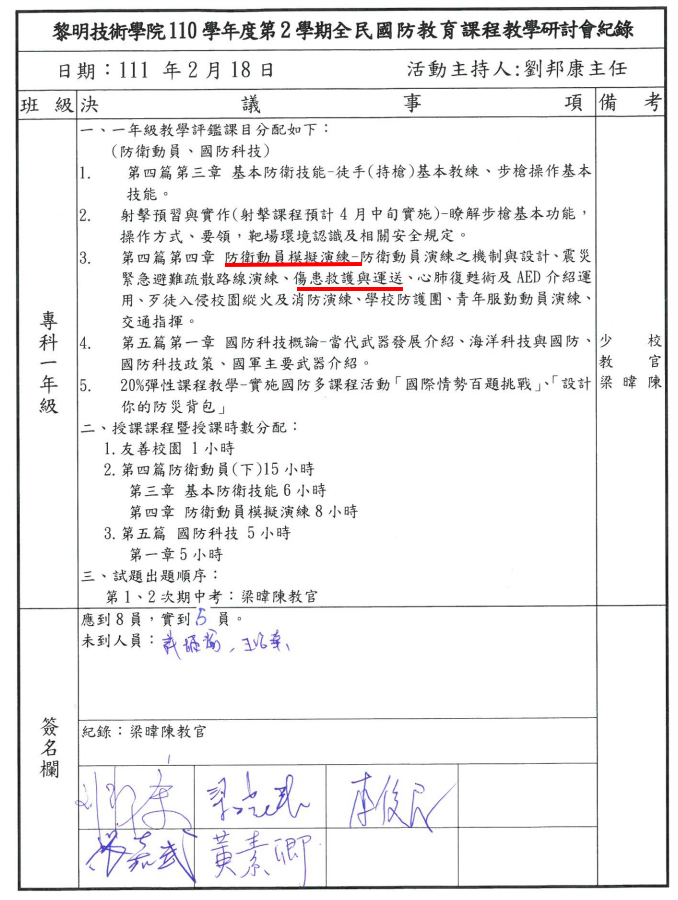 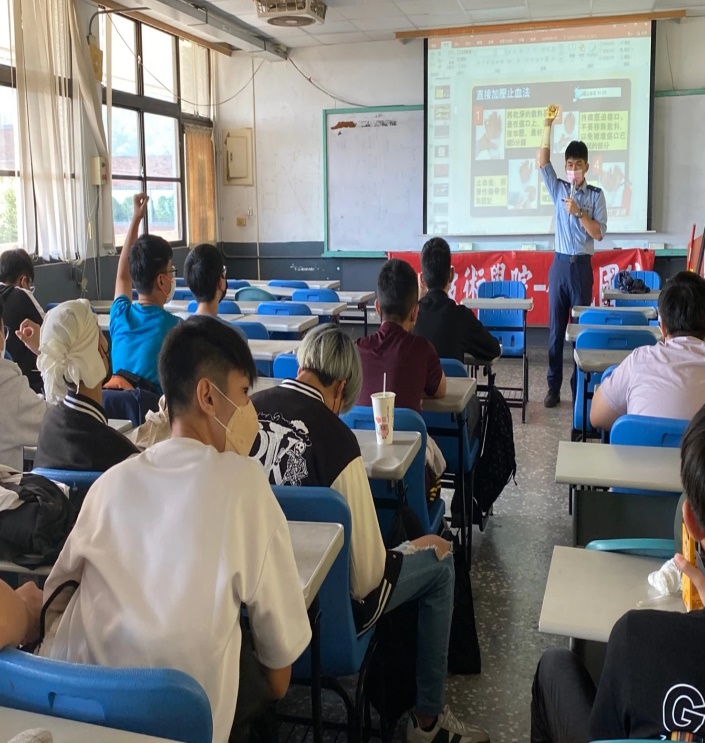 說明：國防多元創意課程-傷患包紮與運送教學規劃表說明：國防多元創意課程-傷患包紮與運送教學規劃表說明：梁教官說明止血止壓方式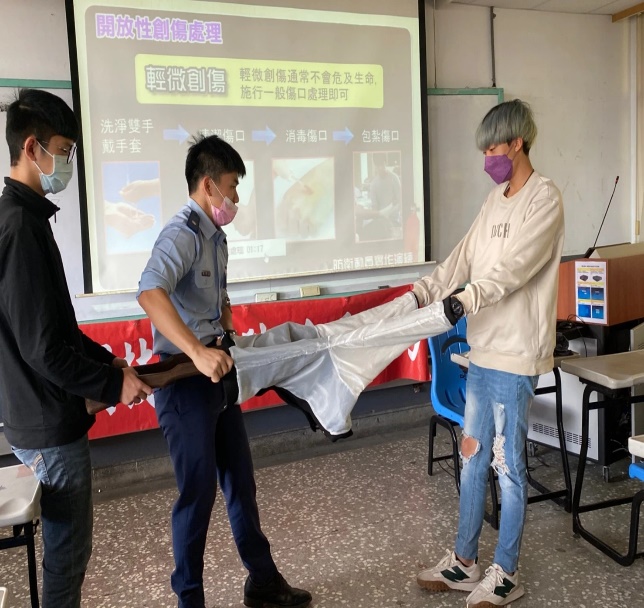 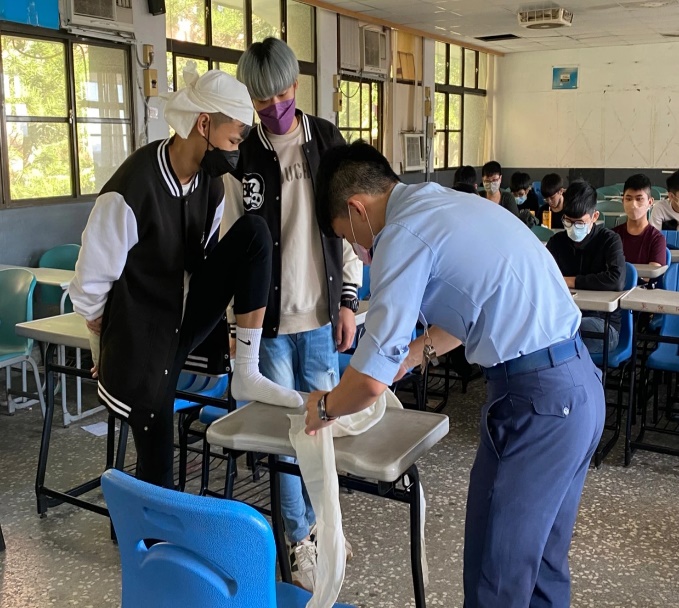 說明：梁教官教學利用外套製作擔架說明：梁教官教學利用外套製作擔架說明：梁教官教導腳踝包紮方式活動主題全民國防教育防衛動員實作課程傷患包紮與運送全民國防教育防衛動員實作課程傷患包紮與運送活動日期111年4月28日111年4月28日活動地點黎明技術學院黎明技術學院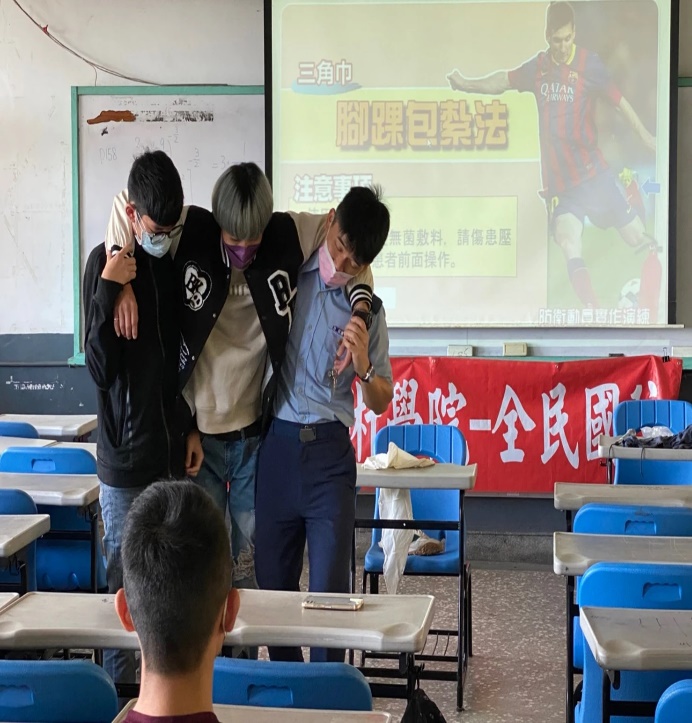 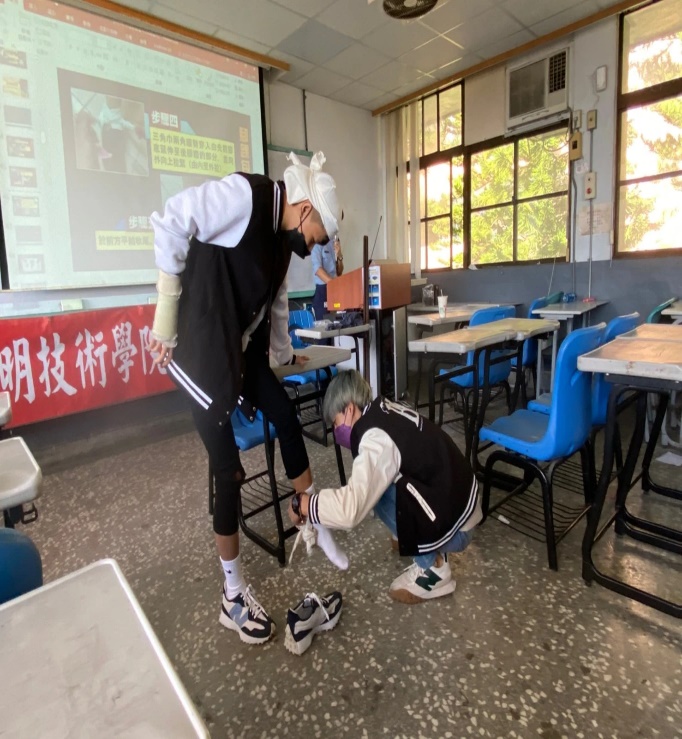 說明：梁教官介紹雙人搭肩搶救法說明：梁教官介紹雙人搭肩搶救法說明：同學互相實施腳踝包紮法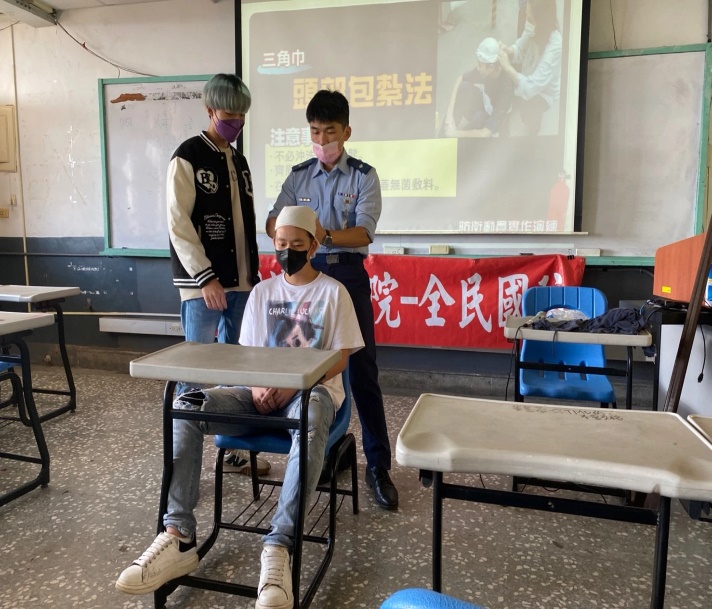 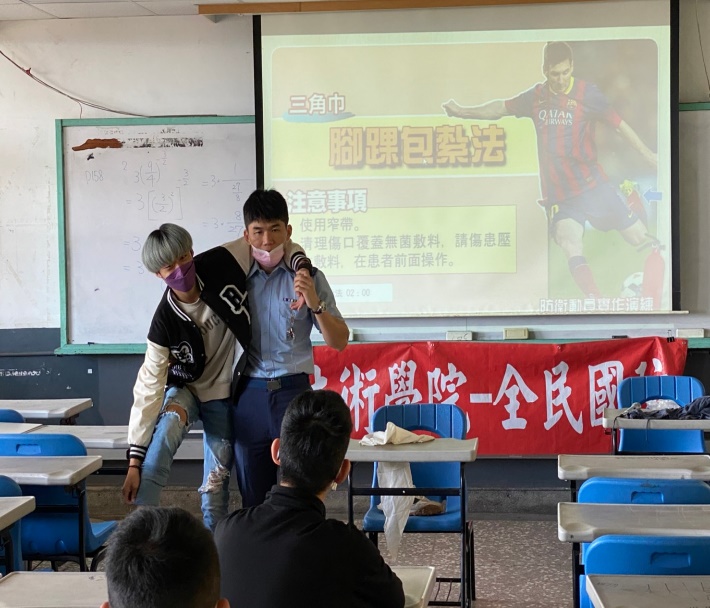 說明：梁教官教學頭部包紮法說明：梁教官教學頭部包紮法說明：梁教官教導單人搶救運送方式